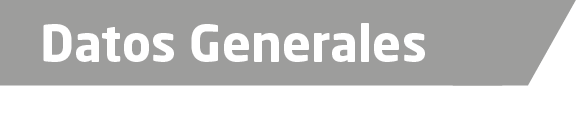 Nombre: Thelma Matilde Mora Galvan.Grado de Escolaridad: Licenciado  en DerechoCédula Profesional (Licenciatura) 3286497Cédula profesional (Maestría) Teléfono de Oficina 279 82 155 98Correo Electrónico matimoga@yahoo.com.mxDatos GeneralesFormación Académica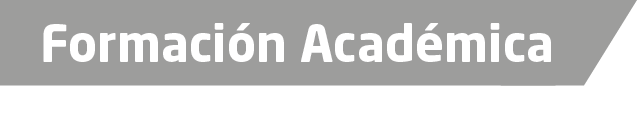 1987-1991 Universidad Veracruzana, estudios de Licenciatura en la   Facultad de Derecho Trayectoria Profesional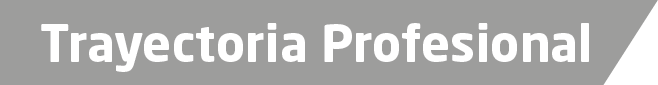 1985 a 1990Administrativo en oficialía mayor de la Procuraduría General de Justicia.1990 a 1991Jefa del Departamento de Recursos Humanos de la Procuraduría General de Justicia.1991 a 1998Oficial Secretario en la Agencia del Ministerio Publico Especializada en Delitos contra la Libertad y Seguridad Sexual y Contra la Familia en Xalapa, Veracruz.1998 a 2001Oficial secretaria en al Dirección General de Investigaciones Ministeriales.2001 a mayo del 2013Agente del Ministerio Público Adscrito a la Dirección General de Investigaciones Ministeriales.Mayo 2013 a diciembre 2013.Agente de la Agencia Especializada del Ministerio Publico de Robo de Autos y Recuperados.Diciembre del 2013 a abril del 2014.Agente del Ministerio Público Adscrito a la Dirección de Investigaciones Ministeriales.Abril 2014 a marzo 2015Agente de la Agencia del Ministerio Publico de Investigador de Naolinco, Veracruz.Marzo 2015 a la fechaFiscal de la Agencia del Ministerio Publico Investigador de Naolinco, Veracruz. de Conocimiento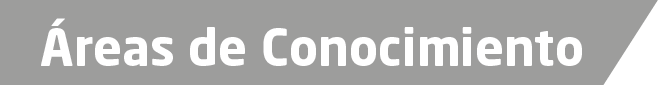 Derecho ConstitucionalDerecho AdministrativoDerecho CivilDerecho Penal